成都东部新区草池小学校2021年秋季教师招聘公告一、学校简介成都东部新区草池小学校创办于1937年2月，1994年成为一所独立的六年制公办学校，位于成都东部新区空港新城绛溪河畔的草池街道。学校地理位置优越，交通便捷：毗邻成都天府国际机场和城市轨道交通18号线T3、T4航站楼站，距成都天府国际机场直线距离3公里，距简阳市区20公里，距三岔湖景区13公里，辖区内有金简仁快速路、新机场高速等交通要道经过，是成都东部新区即将高标准、高起点、高规格打造的未来新型公办小学。因办学和发展需要，2021年秋季学期学校拟面向社会公开招聘小学教师6名（已续聘4名），请有意者积极联系报名，学校将择优聘用，聘满为止。二、招聘岗位英语1名，心理1名备注：以上拟聘岗位已经东部新区教育局审核通过，下达的指标。三、 应聘条件1. 具有中华人民共和国国籍，遵纪守法，品行端正，有良好的职业道德，爱岗敬业，事业心和责任感强。2. 身心健康，具有正常履行招聘岗位职责的身体条件，体检符合相关要求。3. 应取得相应的教师资格证，普通话达二级甲等水平，具备本科及以上学历（特别优秀者可适当放宽条件），具备应聘岗位所需的专业知识技能，年龄不超过50周岁，有优质学校从教经历者优先。4. 无违法犯罪记录和不良征信记录。四、应聘程序1.报名：2021年8月20日前，有意愿又符合条件的个人将简历和报名表发至学校邮箱或招聘负责人微信，由学校组织相关人员进行初审（扫描下方二维码即可），附件命名为“姓名+应聘岗位”。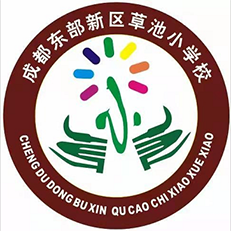 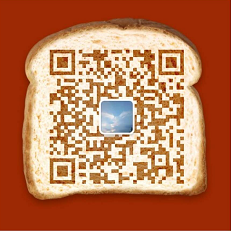                                                                    cx170316@126.com（学校办公邮箱）                                         （招聘负责人微信）2.面试：经学校初审认定符合招聘条件的，学校将电话通知说课和面试时间、地点。被通知到的人员请带上身份证原件、教师资格证原件、学历证书原件、普通话证书原件、体检报告、户籍所在地公安机关出具的无犯罪证明和银行出具的个人征信记录参加学校组织的面试。请保持电话畅通。3.签订合同：通过面试的教师与学校签订聘任合同（聘期一年，聘用时间为2021年9月1日——2022年8月31日，第二年需续聘的再续签合同）。五、工资和福利待遇根据成都东部新区相关规定及学校规定执行，学校为教师食宿等方面提供帮助，购买五险一金。六、联系人张校长：18081686033 陈老师：13568538149未尽事宜，另行通知。成都东部新区草池小学校2021年8月17日附件：成都东部新区草池小学校2021年秋季教师招聘报名表（请在填写时依据红色内容规范填写，填写无误后删去多于红色内容）姓 名某某性 别出 生日 期199001照片一寸电子籍 贯四川简阳民 族政 治面 貌中共党员/共青团员/群众照片一寸电子普通话等级二甲教师资格证类型小学语文教师身体健康情况健康照片一寸电子学 历学 位全日制教育大学（有学位的必须注明，如：文学学士）大学（有学位的必须注明，如：文学学士）毕业院校系及专业、时间四川师范大学文学系汉语专业（201007）四川师范大学文学系汉语专业（201007）学 历学 位在职教育硕士（有学位的必须注明，如：文学硕士）硕士（有学位的必须注明，如：文学硕士）毕业院校系及专业时间四川师范大学文学系汉语专业（201007）四川师范大学文学系汉语专业（201007）家 庭住 址联系电话申 报岗 位示例：小学语文教师示例：小学语文教师示例：小学语文教师示例：小学语文教师示例：小学语文教师示例：小学语文教师学 习工 作经 历学习经历从读中学开始按时间顺序填写201009——201307 在某某中学就读 担任何类学生干部工作经历从毕业后参加工作开始填写201009——201307 在公司或学校从事哪个部门的工作 担任何职学习经历从读中学开始按时间顺序填写201009——201307 在某某中学就读 担任何类学生干部工作经历从毕业后参加工作开始填写201009——201307 在公司或学校从事哪个部门的工作 担任何职学习经历从读中学开始按时间顺序填写201009——201307 在某某中学就读 担任何类学生干部工作经历从毕业后参加工作开始填写201009——201307 在公司或学校从事哪个部门的工作 担任何职学习经历从读中学开始按时间顺序填写201009——201307 在某某中学就读 担任何类学生干部工作经历从毕业后参加工作开始填写201009——201307 在公司或学校从事哪个部门的工作 担任何职学习经历从读中学开始按时间顺序填写201009——201307 在某某中学就读 担任何类学生干部工作经历从毕业后参加工作开始填写201009——201307 在公司或学校从事哪个部门的工作 担任何职学习经历从读中学开始按时间顺序填写201009——201307 在某某中学就读 担任何类学生干部工作经历从毕业后参加工作开始填写201009——201307 在公司或学校从事哪个部门的工作 担任何职特 长爱 好真实填写自己最擅长的真实填写自己最擅长的真实填写自己最擅长的真实填写自己最擅长的真实填写自己最擅长的真实填写自己最擅长的何时何地受过何种表彰或奖励XX年XX月在某地某部门获得某种奖励或者表彰XX年XX月在某地某部门获得某种奖励或者表彰XX年XX月在某地某部门获得某种奖励或者表彰XX年XX月在某地某部门获得某种奖励或者表彰XX年XX月在某地某部门获得某种奖励或者表彰XX年XX月在某地某部门获得某种奖励或者表彰学校意见不填年 月 日盖章不填年 月 日盖章不填年 月 日盖章不填年 月 日盖章不填年 月 日盖章不填年 月 日盖章